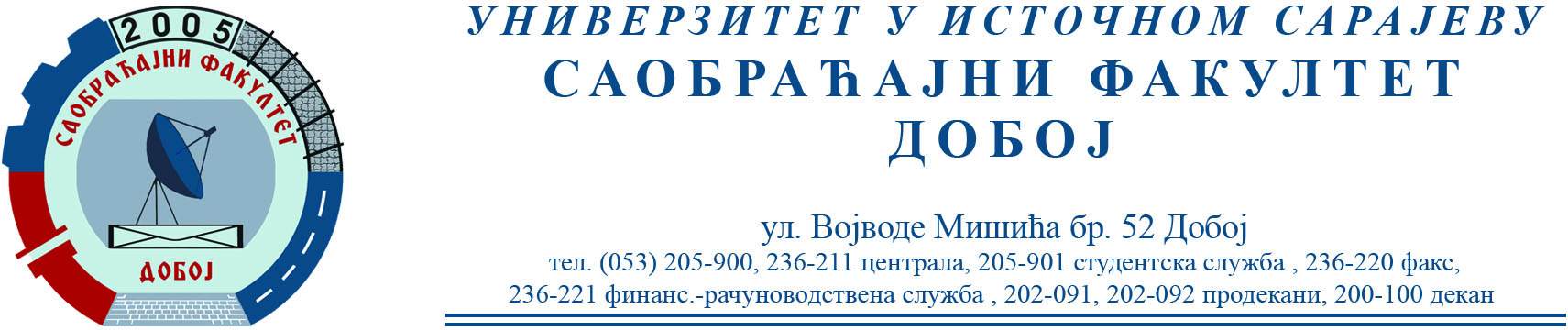 REZULTATI PISMENOG DIJELA ISPITA IZ PREDMETA KONSTRUKCIJA MOTORA SUS ODRŽANOG 20.09.2022.Pismen dio ispita položili su:Hasić Mensur    13,5/27,5Usmeni dio ispita održaće se 28.09.2022. (srijeda) sa početkom u 10 h.Napomena: Studenti koji izlaze na usmeni dio ispita dužni su predati i odbraniti grafičke radove kod predmetnog asistenta.                                                                Prof. dr Snežana Petković, redovni profesor